Honors Math 3 ~ Fall 2016Unit 1: Systems of Equations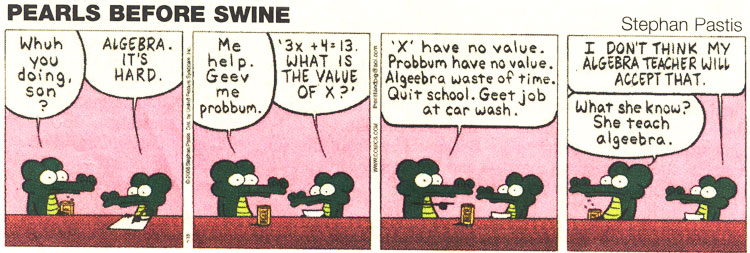 DateLessonAssignmentMon August 29IntroductionSolving Systems of Linear Equations by Graphing, Substitution & EliminationTues August 30Solving Systems of Equations: QuadraticSystems of Equations in 3 variablesWed August 31Applications with Systems of EquationsThurs Sept 1Quiz – systems of equations (40 min max)Applications with Systems of EquationsFri Sept 2Linear ProgrammingTues Sept 6Linear ProgrammingWed Sept 7ReviewThurs Sept 8Unit 1 TestSimplifying polynomials worksheet